Додаток 3До тендерної документаціїПРОЕКТ ДОГОВОРУДоговір про закупівлю №________м. Одеса      		                               «_____» ________________ 20___ р.КОМУНАЛЬНЕ ПІДПРИЄМСТВО «ЖИТЛОВО - КОМУНАЛЬНИЙ СЕРВІС «ЧОРНОМОРСЬКИЙ» (КП «ЖКС «ЧОРНОМОРСЬКИЙ»), що є платником податку на додану вартість на загальних підставах, надалі іменується Замовник, в особі директора Дідух Сергія Миколайовича, яка діє на підставі Статуту, з однієї сторони, та _____________________________________________________________________, що є платником податку _________________________________________, надалі іменується Виконавець, в особі __________________________________, який діє на підставі ______________________,  з іншої сторони, які надалі разом іменуються - Сторони, на підставі Закону України «Про публічні закупівлі», з урахуванням «Особливостей здійснення публічних закупівель товарів, робіт і послуг для замовників, передбачених Законом України «Про публічні закупівлі», на період дії правового режиму воєнного стану в Україні та протягом 90 днів з дня його припинення або скасування», що затверджені постановою КМУ від 12 жовтня 2022 р. № 1178 (зі змінами)уклали цей Договір про закупівлю (надалі – Договір) про таке:1.	ПРЕДМЕТ ДОГОВОРУ	1.1. Виконавець зобов’язується надати Замовнику: Послуги з своєчасної ліквідації аварій на мережах електропостачання, водопостачання, водовідведення об’єктів які знаходяться в управлінні КП «ЖКС «ЧОРНОМОРСЬКИЙ» (надалі – Послуги) за кодом  CPV ДК 021:2015: 50710000-5 - Послуги з ремонту і технічного обслуговування електричного і механічного устаткування будівель, а Замовник - прийняти i оплатити послуги відповідно до умов цього Договору та діючого законодавства України.1.1.1. Предмет закупівлі за кодом CPV ДК 021:2015: 50710000-5 - Послуги з ремонту і технічного обслуговування електричного і механічного устаткування будівель 1.1.2. Номенклатура позиції предмета закупівлі за кодом CPV ДК 021:2015: 50710000-5 - Послуги з ремонту і технічного обслуговування електричного і механічного устаткування будівель.1.1.3. Ідентифікатор закупівлі: ____________________.	1.2. Перелік багатоквартирних житлових будинках, які знаходяться в управлінні Замовника, що передаються на обслуговування Виконавцю зазначено в переліку багатоквартирних житлових будинків, які знаходяться в управлінні Замовника ( надалі - Додаток № 1) до цього Договору. 	1.3. У разі передачі Замовником будинків (разом із закріпленими за ними особовими рахунками Споживачів) в управління ОСББ або управителю кількість багатоквартирних житлових будинках, які знаходяться в управлінні Замовника, що передаються на обслуговування Виконавцю зазначено в Додатку № 1 до цього Договору, зменшується пропорційно до такої передачі. У такому випадку Сторони вносять відповідні зміни у Додаток № 1 до Договору.	1.4. Технічні, якісні та кількісні характеристики послуг зазначені в Додатку № 2 до Договору.	1.5. Послуги надаються у багатоквартирних житлових будинках, які знаходяться в управлінні Замовника по заявкам представника Замовника.	1.6. Послуга замовляється та надається в інтересах власників, співвласників, наймачів (надалі – Споживачі) окремих житлових приміщень багатоквартирних житлових будинках, які знаходяться в управлінні Замовника.2. ПОРЯДОК ТА СТРОКИ НАДАННЯ ПОСЛУГВиконавець повинен надавати послуги з належною якістю та відповідно до норм чинного законодавства України, технічним та іншим нормативним вимогам, норм техніки безпеки та пожежної безпеки, правил тощо. Виконавець в процесі надання послуг несе відповідальність за неналежну якість використаного матеріалу.Якість послуг забезпечується своєчасним та якісним проведенням всіх видів робіт, визначених у Додатку №2.Замовник з власної ініціативи чи за зверненням Споживачів здійснює нагляд (контроль) за наданням Виконавцем послуг шляхом проведення перевірки на предмет відповідності наданих послуг встановленим показником якості, обсягів та строків. Відповідальні особи Замовника повідомляють про здійснення заходу із нагляду (контролю) визначених за цим Договором представників Виконавця та Споживачів завчасно та у межах не більше 2-х днів, необхідного до прибуття на об’єкт контролю. Неявка представника Виконавця проведення перевірки не скасовує.Результати проведеного заходу з нагляду (контролю) за наданням Послуг фіксуються Акті перевірки надання Послуги Виконавцем та особою, яка здійснила виклик, та/або представником Замовника. За наслідками проведеного заходу з нагляду (контролю) в Акті перевірки надання Послуги відображаються висновки про належність або неналежність надання послуги із зазначенням конкретних обставин, що підтверджують обґрунтованість викладених висновків та відповідною фотофіксацією ходу перевірки.Послуга може бути визнана неналежною, якщо результати перевірки свідчать, що: - Виконавець фактично не надає Послугу або надає її не в повному обсязі чи невідповідної якості;- Послуга надається не у відповідності зі стандартами, нормативами, нормами, порядками, правилами, вимогами та строків її надання, передбаченими законодавством та умовами цього Договору.Про зафіксовані у акті факти неналежного надання Послуги Замовник негайно, але не пізніше наступного дня з моменту складення акту, повідомляє Виконавця з вимогою їх усунення та виправлення (ліквідації).Акт перевірки надання Послуги, у якому міститься висновок про неналежність надання послуги є підставою для застосування до Виконавця штрафної санкцій.На підставі Акту перевірки надання Послуги, у якому міститься висновок про її неналежність, Замовник корегує вартість наданих послуг, а саме зменшує її на розмір санкції у місяці, в якому складений Акт перевірки, та відображає здійснене корегування у акті надання послуг.Послуги надаються з моменту підписання Договору до 31 грудня 2023 року включно. Місце надання Послуг: багатоквартирні житлові будинки, які знаходяться в управлінні Замовника, що передаються на обслуговування Виконавцю відповідно до Додатку № 1.Надання послуг здійснюється власною робочою силою Виконавця та з використанням його інструментів та обладнання із забезпеченням дотримання умов безпеки, охорони праці, надійності і безперебійності робіт у багатоквартирних житлових будинках, які знаходяться в управлінні Замовника, та здійснюється у цілодобовому режимі без вихідних та святкових днів.Виконавець після отримання Заявки (повідомлення) від представників Замовника на надання послуг (виникнення аварійних ситуацій) зобов’язаний протягом 40 - 80 хвилин з’явитися на виклик до приміщень багатоквартирних житлових будинків та надати аварійну групу працівників для ліквідації аварії. Виконавець усуває недоліки протягом не більше ніж 24 годин з моменту виявлення несправностей.Під наданням послуг Сторони розуміють Послуги з своєчасної ліквідації аварій на мережах електропостачання, водопостачання, водовідведення об’єктів, які знаходяться в управлінні КП «ЖКС «ЧОРНОМОРСЬКИЙ», що здійснюються безпосередньо у багатоквартирних житлових будинках, які знаходяться в управлінні Замовника та передаються на обслуговування Виконавцю, відповідно до Додатку № 1 цього Договору, згідно наданим Заявкам (повідомленням) щодо послуг. Надання Послуг за цим Договором здійснюється згідно погоджених Замовником Заявок про надання послуг, отриманих від представників Замовника, оформлені належним чином. Заявки (повідомлення) на надання послуг подаються Замовником/представниками Замовника за телефоном ______________________________________. Виконавець надає Замовнику всю необхідну інформацію про аварійну ситуацію, якщо ситуація, що виникла, може завдати шкоди здоров’ю Споживачам або багатоквартирному житловому будинку.Виконавець надає гарантію на надані послуги індивідуально щодо кожного випадку, гарантія розповсюджується на матеріали, використані Виконавцем в процесі надання послуг на період дії гарантійних зобов’язань.Перебіг гарантійних строків починається з моменту підписання Замовником Акту наданих послуг. В разі дострокового припинення Договору або в разі, якщо за Договором будуть наданні не всі послуги передбачені Договором, гарантійний строк починається з моменту такого дострокового припинення Договору.Гарантійний строк продовжується на час, протягом якого результатами наданих послуг не могли користуватися внаслідок виявлених недоліків, відповідальність за які несе Виконавець. Протягом гарантійного строку Замовник має право пред’являти Виконавцю вимоги, пов’язані з порушенням останнім умов цього Договору, дефектами, недоліками, виявленими у результатах наданих послуг.Всі дефекти, недоліки, виявлені протягом гарантійного строку, Виконавець (його правонаступник) зобов’язаний усунути власними силами та за свій рахунок. У разі виявлення Замовником недоліків, дефектів протягом гарантійного строку, він зобов’язаний повідомити про це Виконавця і запросити його для складення відповідного акта про порядок і строки усунення виявлених недоліків, дефектів. Якщо Виконавець не направить своїх уповноважених представників для складення такого акта у визначений Замовником термін, це вважатиметься відмовою Виконавця взяти участь у складенні акта. В такому випадку Замовник має право скласти такий акт із залученням незалежних експертів та надіслати його Виконавцю. Складений таким чином акт буде вважатися беззаперечно прийнятим Виконавцем. Виконавець зобов’язаний усунути виявлені недоліки, дефекти в порядку і у строки, визначені актом про їх усунення. У разі, якщо Виконавець не усуне виявлені недоліки, дефекти до закінчення строків, встановлених у акті про їх усунення, Замовник може усунути їх своїми силами або із залученням третіх осіб. У такому разі Виконавець зобов’язаний повністю компенсувати Замовнику витрати, пов’язані з усуненням зазначених недоліків, дефектів, та завдані збитки.Датою закінчення надання послуг за кожною заявкою (повідомленням) вважається дата підписання Акту наданих послуг.Замовник не приймає та не оплачує послуги, що були надані Виконавцем після передачі Замовником будинків (разом із закріпленими за ними особовими рахунками Споживачів) в управління ОСББ або управителю.3. ВАРТІСТЬ ДОГОВОРУ ТА ПОРЯДОК ЗДІЙСНЕННЯ ОПЛАТИ Ціни на послуги встановлюються в національній валюті України. Загальна вартість Договору становить _____________________ грн. (__________________ грн. ___ коп.) без ПДВ, ПДВ – ___________ грн. (або без ПДВ – якщо Виконавець не є платником ПДВ), всього загальна сума Договору складає з ПДВ _________________ (___________________) грн., згідно Калькуляції (Додаток 3 до цього Договору, який є його невід’ємною частиною).Загальна вартість Договору зменшується пропорційно до змін згідно п. 1.3 цього Договору з моменту внесення відповідних змін до Договору.Оплата за надані Виконавцем послуги здійснюється на підставі підписаних Сторонами Актів наданих послуг (без зауважень) та наявності коштів на поточному рахунку Замовника відповідного призначення протягом 180-ти календарних днів за розрахунковим місяцем шляхом перерахування коштів у безготівковій формі на поточний рахунок Виконавця.Виконавцем щомісячно надаються Акти наданих послуг до 10-го числа місяця наступного за звітним. В Акті наданих послуг обов’язково вказується найменування послуги, дата її надання та адреса надання послуг, контакти особи, яка здійснила виклик.Замовник повинен протягом 3 (трьох) робочих днів підписати Акт наданих послуг або повернути його Виконавцю з обґрунтованою відмовою від підписання. У разі відмови, Сторони впродовж 2 (двох) робочих днів зобов’язуються письмово узгодити перелік зауважень, недоліків та/або доробок, які Виконавець зобов’язується виправити за власний рахунок протягом погодженого Сторонами строку (терміну). Після усунення зауважень згідно оформленого Сторонами Акту наданих послуг, Послуги приймаються відповідно до п. 3.4 та 3.5 Договору. Після підписання відповідного Акту наданих послуг Сторонами, зобов’язання Виконавця щодо надання Послуг вважаються виконаними у повному обсязі та належним чином.У разі неотримання Виконавцем підписаного Замовником Акту наданих послуг або підписаної мотивованої відмови від приймання Послуг та підписання Акту наданих послуг протягом 5 (п’яти) робочих днів з моменту направлення Акту наданих послуг Замовнику, вважається що надані Виконавцем Послуги відповідають вимогам відповідного замовлення, Договору та чинного законодавства України та прийняті Замовником у повному обсязі, що підтверджується Актом надання Послуг, підписаним Виконавцем в односторонньому порядкуЦіна на послуги може бути змінена у зв’язку з внесенням змін до законодавства України в частині податків i зборів пропорційно до змін таких ставок. Зміна ціни в зв’язку зі зміною законодавства України обов’язково оформляються шляхом підписання додаткової угоди. Будь-яка зміна вартості послуг проводиться за взаємною згодою Сторін, про що складається Додаткова угода.Сторони домовились, що Замовник здійснює оплату за Договором за наявності фінансової можливості, але у будь-якому випадку зобов’язується виконати всі грошові зобов’язання, передбачені Договором.4. ПPABA ТА ОБОВ’ЯЗКИ CTOPIH4.1. Замовник має право:вимагати від Виконавця своєчасного i якісного надання послуг;здійснювати у будь-який час, не втручаючись у господарську діяльність Виконавця, технічний нагляд i контроль за ходом, якістю та обсягами наданих послуг;вимагати від Виконавця своєчасної інформації про хід та результати надання послуг;проводити перевірку належності надання Послуги та оформляти підсумки Актом перевірки надання Послуги;відмовитися від прийняття результатів наданих послуг у разі виявлення недоліків; вимагати безоплатного виправлення недоліків, що виникли внаслідок допущених Виконавцем порушень;відмовитися повністю або частково від надання Послуги у разі систематично (двох і більше разів) неналежного надання Послуги, письмово обґрунтувавши причини такої відмови не менш як за 15 календарних днів;залучати Виконавця у випадку спорів між Замовником і Споживачами, що стосуються надання послуг Виконавцем згідно цього Договору; проводити перерахунок розміру оплати за неналежне надання Послуги відповідно до умов Договору.4.2. Виконавець має право:вимагати від Замовника забезпечення доступу у приміщення, будинки i споруди для ліквідації аварій у внутрішньобудинкових системах (мережах електропостачання, водопостачання, водовідведення) у багатоквартирних житлових будинках, які знаходяться в управлінні Замовника;у випадку аварійних ситуацій надавати Замовнику рекомендації та перелік необхідних заходів для проведення відповідних дій Замовником для запобігання виникнення повторень аварійних ситуацій у майбутньому;вимагати від Замовника своєчасної оплати за цим договором;розірвати Договір у випадку недотримання його умов Замовником, обґрунтувавши причини розірвання не менш як за 30 календарних днів;4.3.	Замовник зобов'язаний:проводити своєчасну оплату за наданні Виконавцем послуги;повідомити Виконавця про проведення перевірки на предмет дотримання Виконавцем умов договору та про виявлені недоліки в наданні послуг;вести облік актів-претензій та скарг Споживачів, своєчасно інформувати про них Виконавця, надавати Виконавцю інформацію, необхідну для усунення порушень;вести облік обсягів наданої Послуги, а також фінансову та бухгалтерську документацію;у випадку, якщо Споживачі багатоквартирного житлового будинку, у якому надається послуга, відповідно до чинного законодавства України, прийняли рішення про відмову від надання Послуги по їхньому будинку, повідомити Виконавця про припинення Послуги та (або) цього договору;повідомляти Виконавця письмово про зміни поштових, банківських та інших реквізитів в 5-ти денний строк;у випадку необхідності внесення змін чи дострокового розірвання Договору письмово повідомити про це Виконавця не пізніше ніж за один місяць.4.4. Виконавець зобов’язаний:своєчасно i якісно надавати Послуги за цим Договором відповідно до вимог законодавства та умов Договору; терміново (протягом не більше 24 годин з моменту отримання інформації) ліквідувати аварії на мережах у внутрішньобудинкових системах (мережах електропостачання, водопостачання, водовідведення) у багатоквартирних житлових будинках, які знаходяться в управлінні Замовника;організовувати та забезпечити надання послуг персоналом відповідної кваліфікації, матеріально-технічним забезпеченням та спеціалізованою технікою;забезпечити дотримання правил техніки безпеки та охорони праці його працівниками, задіяними для надання послуг відповідно до умов цього Договору; після надання послуг виконавець має прибрати за собою територію від сміття;своєчасно за свій рахунок усувати виявлені недоліки в наданні послуг за цим договором, якщо вони виникли з вини Виконавця; відшкодовувати шкоду, заподіяну майну, майновим правам, життю чи здоров’ю Споживачів Послуги, що виникла в результаті неналежного її надання та з інших залежних від Виконавця причин у розмірі та порядку, встановленому цим Договором та чинним законодавством України, або за підтвердження відповідним судовим рішенням;при завданні шкоди об’єкту або його елементу, будинку, споруді тощо під час надання послуг Виконавець зобов'язаний негайно сповістити про це Замовника;надання послуг у безпосередній близькості від місця ушкодження повинне бути припинене до прибуття представника Замовника;брати участь (на вимогу Замовника) у розгляді спорів між Замовником і Споживачами, якщо він стосується надання послуг за умовами цього Договору;відповідати на запити та звернення Споживачів у формі, у якій такі запити надійшли та в строки, встановлені законодавством;надавати Замовнику інформацію, необхідну для оцінки належності надання Послуги, розрахунку розміру її оплати;отримувати від Замовника, у визначений Замовником спосіб, інформацію, необхідну для надання Послуги та звітуватись про її виконання у визначений Замовником спосіб;повідомляти Замовника письмово про зміни поштових, банківських та інших реквізитів в 5-ти денний строк.у випадку необхідності внесення змін чи дострокового розірвання Договору письмово повідомити про це Замовника не пізніше ніж за один місяць;після отримання повідомлення від Замовника про припинення договору та (або) послуги за договором, вживати всіх дій щодо належного виконання зобов’язань за цим договором до моменту припинення договору;5. ВІДПОВІДАЛЬНІСТЬ СТОРІН5.1. У разі невиконання a6o неналежного виконання своїх зобов'язань за Договором Сторони несуть відповідальність, передбачену законами України та Договором.5.2.	В разі несвоєчасної оплати за надані послуги за цим договором Замовник сплачує пеню у розмірі 0,005 вартості наданих послуг, за якими виникла заборгованість, за кожний день такого прострочення при цьому загальний розмір нарахування пені не повинен перевищувати 10% вартості наданих послуг, оплату яких було затримано5.3.	Замовник звільняється від пені у випадку, якщо несвоєчасна оплата Послуги сталася внаслідок сплати Споживачами вартості Послуги на поточний рахунок Замовника в розмірі, меншому за 80% щомісячного платежу. Ця обставина повинна бути підтверджена Замовником письмово.5.4.	У разі невиконання або несвоєчасного виконання зобов'язань за даним Договором Виконавець сплачує Замовнику штраф у розмірі подвійної облікової ставки НБУ, що діяла на період, за який нараховується пеня від загальної суми Договору за кожен день невиконання або несвоєчасного виконання зобов'язань.5.5.	Якщо під час надання Виконавцем послуг, передбачених цим Договором, буде завдано шкоди здоров’ю чи майну третім особам із вини Виконавця, внаслідок недотримання останнім умов Договору чи порядку надання послуг, а також внаслідок його бездіяльності щодо ліквідації обставин, що могли б завдати будь-яку шкоду третім особам, така шкода відшкодовується Виконавцем особі, якій завдано шкоди, у порядку, передбаченому чинним законодавством.5.6. У випадку не усунення Виконавцем недоліків в строки, визначені у мотивованій відмові Замовника від приймання послуг, Виконавець сплачує Замовнику штраф в розмірі 20 відсотків від вартості послуг, за якими були виявлені недоліки.5.6.	Сплата санкцій не звільняє Сторони від виконання зобов'язань за цим Договором.5.7.	Згідно з Законом України «Про внесення змін до Податкового Кодексу України та деяких інших законодавчих актів України» № 1621-VІІ від 31.07.2014р., з 01.01.2015р. усі податкові накладні повинні надаватись тільки в електронній формі. Відповідно до Закону України № 1797-VIII від 21.12.2016р. податкова накладна має містити код ДК.Відсутність податкової накладної, складеної в електронній формі та відсутність факту реєстрації Виконавцем послуг податкових накладних в ЄРПН не дає права Замовнику на включення сум податку на додану вартість до складу податкового кредиту та не звільняє Виконавця від обов'язку включення суми ПДВ, вказаної в податковій накладній, до суми податкових зобов'язань за відповідний звітний період. Замовник користується послугами «М.Е.Dос» для реєстрації в Єдиному реєстрі податкових накладних та обміну документами в електронному вигляді з урахуванням вимог законодавства України. У разі відмови Виконавця надати податкову накладну або в разі порушення ним порядку заповнення відповідно до ст. 201 ПК України та/або у разі порушення порядку реєстрації податкової накладної в Єдиному реєстрі податкових накладних, Виконавець зобов'язується відшкодувати Замовнику суму в розмірі податку на додану вартість визначену згідно з законодавством України, а також понесені Замовником у такому випадку штрафні санкції.5.10. У разі порушення умов конфіденційності винна Сторона несе майнову відповідальність збитки, що завдані іншій Стороні, в межах прямої дійсної шкоди. При цьому Сторона, що зазнала збитки, повинна надати обґрунтовані докази вини та письмове підтвердження (розрахунку) розміру таких збитків. 5.11. У випадку застосування до Замовника будь-яким контролюючим органом штрафних санкцій, щодо недостовірності відомостей зазначених у п. 14.11 цього Договору, Виконавець зобов’язаний відшкодувати Замовнику усі понесені витрати за вимогою останнього.6. ОПЕРАТИВНО-ГОСПОДАРСЬКІ САНКЦІЇСторони прийшли до взаємної згоди щодо можливості застосування оперативно-господарських санкцій в порядку, передбаченому статтями 235 і 237 Господарського кодексу України, у разі невиконання чи неналежного виконання зобов’язань, передбачених цим Договором. За невиконання чи неналежне виконання зобов’язань, передбачених цим Договором, Сторонами можуть застосовуватися такі оперативно-господарські санкції:-	одностороння відмова від виконання свого зобов'язання управненою Стороною, із звільненням її від відповідальності за це - у разі порушення зобов'язання другою Стороною; -	відмова від оплати за зобов'язанням, яке виконано неналежним чином;-	відмова від встановлення на майбутнє будь-яких господарських відносин із Стороною, яка порушує зобов’язання; -	одностороння відмова від цього Договору у повному обсязі або частково (розірвання Договору). Відмова від встановлення на майбутнє господарських відносин із стороною, яка порушує зобов’язання, може застосовуватися Замовником до Виконавця за невиконання Виконавцем своїх зобов’язань перед Замовником в частині, що стосується:якості наданих послуг;розірвання аналогічного за своєю природою Договору з Замовником у разі прострочення строку надання послуг;розірвання аналогічного за своєю природою Договору з Замовником у разі прострочення строку усунення дефектів.У разі порушення Виконавцем умов щодо порядку та строків надання послуг, якості наданих послуг, Замовник має право в будь-який час як протягом строку дії цього Договору, так і протягом одного року після спливу строку дії цього Договору, застосувати до Виконавця оперативно-господарську санкцію у формі відмови від встановлення на майбутнє господарських зв’язків (надалі – Санкція). Строк дії Санкції визначає Замовник, але він не буде перевищувати трьох років з моменту початку її застосування. Замовник повідомляє Виконавця про застосування до нього Санкції та строк її дії шляхом направлення повідомлення у спосіб (письмова заявка направляється Замовником на електронну адресу Виконавця, що вказана у реквізитах, з подальшим направленням цінним листом з описом вкладення та повідомленням на поштову адресу Виконавця, що вказана у реквізитах), передбачений Договором. Всі документи (листи, повідомлення, інша кореспонденція та т.і.), що будуть відправлені Замовником на адресу Виконавця, вказану у Договорі, вважаються такими, що були відправлені належним чином належному отримувачу до тих пір, поки Виконавець письмово не повідомить Замовника про зміну свого місцезнаходження (із доказами про отримання Замовником такого повідомлення). Уся кореспонденція, що направляється Замовником, вважається отриманою Виконавцем не пізніше 14-ти днів з моменту її відправки Замовником на адресу Виконавця, зазначену в Договорі. У разі застосування будь-якої оперативно-господарської санкції, цей Договір вважається розірваним через 20 (двадцять) календарних днів з дня направлення Замовником письмового повідомлення, незалежно від того чи отримано таке письмове повідомлення іншою Стороною.7. ПОРЯДОК ВНЕСЕННЯ ЗМІН ТА РОЗІРВАННЯ ДОГОВОРУЗміни до договору можуть вноситись у випадках, зазначених у цьому Договорі та оформляються у письмовій формі шляхом укладення додаткової угоди.Пропозицію щодо внесення змін до договору може зробити кожна із Сторін Договору.Пропозиція щодо внесення змін до договору має містити обґрунтування необхідності внесення таких змін договору і виражати намір особи, яка її зробила, вважати себе зобов'язаною у разі її прийняття. Обмін інформацією щодо внесення змін до договору здійснюється у письмовій формі шляхом взаємного листування.Зміна договору допускається лише за згодою сторін, якщо інше не встановлено договором або законом. В той же час, договір може бути змінено або розірвано за рішенням суду на вимогу однієї із сторін у разі істотного порушення договору другою стороною та в інших випадках, встановлених договором або законом. У випадку, якщо судовим рішенням Договір змінено або розірвано, Договір вважається зміненим або розірваним з дня набрання чинності даним рішенням, якщо іншого строку набрання чинності не встановлено за рішенням суду.Додаткові угоди та додатки до цього Договору є його невід'ємною частиною і мають юридичну силу у разі, якщо вони викладені у письмовій формі, підписані Сторонами.Сторона несе повну відповідальність за правильність вказаних нею у цьому Договорі реквізитів та зобов'язується своєчасно у письмовій формі повідомляти іншу Сторону про їх зміну, а у разі неповідомлення несе ризик настання пов'язаних із ним несприятливих наслідків.У випадках, не передбачених дійсним Договором, Сторони керуються чинним законодавством України.8. ІСТОТНІ УМОВИ ДОГОВОРУ8.1.Згідно Цивільного кодексу України, Господарського кодексу України та Закону України «Про публічні закупівлі» істотними (основними) умовами договору є: предмет договору; сума договору, в тому числі ціна за одиницю; строк дії договору та строк поставки; якість та кількість товару.Істотні умови договору про закупівлю не можуть змінюватися після його підписання до виконання зобов'язань Сторонами в повному обсязі, крім випадків:зменшення обсягів закупівлі, зокрема з урахуванням фактичного обсягу видатків Замовника. Сторони можуть внести зміни до договору про закупівлю у разі зменшення обсягів закупівлі, зокрема з урахуванням фактичного обсягу видатків Замовника, а також у випадку зменшення обсягу споживчої потреби обсягу послуг; погодження зміни ціни за одиницю товару в договорі про закупівлю у разі коливання ціни такого товару на ринку, що відбулося з моменту укладення договору про закупівлю або останнього внесення змін до договору про закупівлю в частині зміни ціни за одиницю товару. Зміна ціни за одиницю товару здійснюється пропорційно коливанню ціни такого товару на ринку (відсоток збільшення ціни за одиницю товару не може перевищувати відсоток коливання (збільшення) ціни такого товару на ринку) за умови документального підтвердження такого коливання та не повинна призвести до збільшення суми, визначеної в договорі про закупівлю на момент його укладення. У разі коливання ціни такого товару  на ринку, що відбулося з моменту укладення договору про закупівлю або останнього внесення змін до договору про закупівлю в частині зміни ціни за одиницю товару, Постачальник письмово звертається до Замовника щодо зміни ціни за одиницю товару. Наявність факту коливання ціни такого товару на ринку підтверджується довідкою/ми або листом/ми (завіреними копіями цих довідки/ок або листа/ів) відповідних органів, установ, організацій, які уповноважені надавати відповідну інформацію щодо коливання ціни такого товару на ринку. До розрахунку ціни за одиницю товару приймається ціна щодо розміру ціни на товар на момент укладання Договору (з урахуванням внесених раніше змін до Договору про закупівлю) та на момент звернення до вказаних органів, установ, організацій, що підтверджує коливання (зміни) цін на ринку такого товару, що є предметом закупівлі за цим Договором;  покращення якості предмета закупівлі за умови, що таке покращення не призведе до збільшення суми, визначеної в Договорі про закупівлю. Сторони можуть внести зміни до договору у разі покращення якості предмета закупівлі  за умови, що така зміна не призведе до зміни предмета закупівлі та відповідає тендерній документації в частині встановлення вимог та функціональних характеристик до предмета закупівлі і є покращенням його якості. Підтвердженням можуть бути документи технічного характеру з відповідними висновками, наданими уповноваженими органами, що свідчать про покращення якості, яке не впливає на функціональні характеристики предмета закупівлі;продовження строку дії договору про закупівлю та строку виконання зобов’язань щодо передачі надання у разі виникнення документально підтверджених об’єктивних обставин, що спричинили таке продовження, у тому числі обставин непереборної сили, затримки фінансування витрат замовника, за умови що такі зміни не призведуть до збільшення суми, визначеної в договорі про закупівлю. Форма документального підтвердження об’єктивних обставин визначатиметься Замовником у момент виникнення об’єктивних обставин (з огляду на їхні особливості) з дотриманням чинного законодавства;погодження зміни ціни в договорі про закупівлю в бік зменшення (без зміни кількості (обсягу) та якості товарів, робіт і послуг), у тому числі у разі коливання ціни товару на ринку. Сторони можуть внести зміни до Договору в разі узгодженої зміни ціни в бік зменшення послуг ;зміни ціни в договорі про закупівлю у зв’язку з зміною ставок податків і зборів та/або зміною умов щодо надання пільг з оподаткування – пропорційно до зміни таких ставок та/або пільг з оподаткування, а також у зв’язку з зміною системи оподаткування пропорційно до зміни податкового навантаження внаслідок зміни системи оподаткування. Сторони можуть внести зміни до Договору в разі зміни згідно із законодавством ставок податків і зборів та/або зміною умов щодо надання пільг з оподаткування – пропорційно до зміни таких ставок та/або пільг з оподаткування, а також у зв’язку з зміною системи оподаткування пропорційно до зміни податкового навантаження внаслідок зміни системи оподаткування. Зміна ціни у зв’язку зі зміною ставок податків і зборів та/або зміною умов щодо надання пільг з оподаткування - пропорційно до зміни таких ставок та/або пільг з оподаткування, а також у зв’язку з зміною системи оподаткування пропорційно до зміни податкового навантаження внаслідок зміни системи оподаткування. може відбуватися як в бік збільшення, так і в бік зменшення, сума Договору може змінюватися залежно від таких змін без зміни обсягу закупівлі. Підтвердженням можливості внесення таких змін будуть чинні (введені в дію) нормативно-правові акти Держави;7) зміни встановленого згідно із законодавством органами державної статистики індексу споживчих цін, зміни курсу іноземної валюти, зміни біржових котирувань або показників Platts, ARGUS, регульованих цін (тарифів), нормативів, середньозважених цін на електроенергію на ринку «на добу наперед», що застосовуються в договорі про закупівлю, у разі встановлення в договорі про закупівлю порядку зміни ціни. Сторони можуть внести відповідні зміни в разі зміни регульованих цін (тарифів), при цьому підтвердженням можливості внесення таких змін будуть чинні (введені в дію) нормативно-правові акти  відповідного уповноваженого органу або Держави щодо встановлення регульованих цін; 8) зміни умов у зв’язку із застосуванням положень частини шостої статті 41 Закону, а саме дія договору про закупівлю може бути продовжена на строк, достатній для проведення процедури закупівлі на початку наступного року в обсязі, що не перевищує 20 відсотків суми, визначеної в початковому договорі про закупівлю, укладеному в попередньому році, якщо видатки на досягнення цієї цілі затверджено в установленому порядку. Ці зміни можуть бути внесені до закінчення терміну дії договору про закупівлю. 20 % будуть відраховуватись від початкової суми укладеного договору про закупівлю на момент укладення договору про закупівлю згідно з ціною переможця процедури закупівлі.8.3. Зміна істотних (основних) умов договору може здійснюватися за згодою сторін у випадках, які передбачені пунктом 19 Особливостей, про що укладається відповідна додаткова угода, яка оприлюднюється відповідно до вимог ст.10 Закону України «Про публічні закупівлі» та з урахуванням Особливостей. Інші зміни, що не стосуються істотних (основних) умов договору, згідно ЦКУ, ГКУ та ЗУ «Про публічні закупівлі», вносяться шляхом укладання додаткової угоди без оприлюднення таких змін відповідно до вимог ст.10 Закону України «Про публічні закупівлі».9. КОНФІДЕНЦІЙНІСТЬСторони гарантують дотримання конфіденційності та нерозголошення комерційної таємниці та конфіденційності відносно матеріалів, інформації та документації, одержаної за цим Договором або у зв'язку з ним.З документацією, що має конфіденційний характер (становить комерційну таємницю), можуть бути ознайомлені лише уповноважені особи Сторін, які безпосередньо пов'язані з виконанням цього Договору.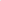 Сторони зобов'язуються прийняти i здійснити всі необхідні заходи щодо запобігання оприлюдненню, розголошенню, ознайомленню третіх осіб з інформацією, отриманою в зв'язку з виконанням цього Договору без згоди іншої Сторони, крім випадків, передбачених законодавством України.10. ОБСТАВИНИ НЕПЕРЕБОРНОЇ СИЛИ (ФОРС-МАЖОР)10.1. Сторони звільняються від відповідальності за часткове або повне невиконання зобов’язань по Договору, якщо це невиконання є наслідком дії непереборної сили (форс-мажорні обставини).10.2. Під форс-мажорними обставинами (обставинами непереборної сили) у даному Договорі слід розуміти надзвичайні та невідворотні обставини, що об’єктивно унеможливлюють виконання зобов’язань, передбачених умовами, обов’язків згідно із законодавчими та іншими нормативними актами, а саме: загроза війни, збройний конфлікт або серйозна погроза такого конфлікту, включаючи але не обмежуючись ворожими атаками, блокадами, військовим ембарго, дії іноземного ворога, загальна військова мобілізація, військові дії, оголошена та неоголошена війна, дії суспільного ворога, збурення, акти тероризму, диверсії, піратства, безлади, вторгнення, блокада, революція, заколот, повстання, масові заворушення, введення комендантської години, експропріація, примусове вилучення, захоплення підприємств, реквізиція, громадська демонстрація, блокада, страйк, аварія, протиправні дії третіх осіб, пожежа, вибух, тривалі перерви в роботі транспорту, регламентовані умовами відповідних рішень та актами державних органів влади, закриття морських проток, ембарго, заборона (обмеження) експорту/імпорту тощо, а також викликані винятковими погодними умовами і стихійним лихом, а саме: епідемія, карантин, встановлений Кабінетом Міністрів України, сильний шторм, циклон, ураган, торнадо, буревій, повінь, нагромадження снігу, ожеледь, град, заморозки, замерзання моря, проток, портів, перевалів, землетрус, блискавка, пожежа, посуха, просідання і зсув ґрунту, інші стихійні лиха тощо, а також набрання чинності актами органів державної влади чи місцевого самоврядування та інші випадки, які спричиняють неможливість виконання Сторонами своїх зобов’язань за цим Договором або перешкоджають їх своєчасному виконанню.10.3. Достатнім доказом наявності та строку дії форс-мажорних обставини є документ, виданий Торгово-промисловою палатою України або іншим державним компетентним органом.10.4. Сторона, для якої створилась форс-мажорні обставинами, зобов’язана проінформувати іншу Сторону не пізніше 5 (п’яти) календарних днів із моменту їх виникнення або припинення в письмовій формі і зробити все можливе для максимального попередження негативного впливу форс-мажорних обставин на виконання зобов’язань за цим Договором. Несвоєчасне повідомлення про виникнення форс-мажорних обставин позбавляє відповідну Сторону права посилатися на ці обставини.10.5. Якщо форс-мажорні обставини тривають  протягом двох місяців поспіль і немає ознак їх припинення, кожна із Сторін цього Договору вправі достроково розірвати цей Договір шляхом відправлення іншій Стороні повідомлення про  це не менш ніж за 10 (десять) календарних днів, що передують вказаному Стороною у повідомлення дню, з якого Договір вважатиметься розірваним. При цьому збитки, причинені припиненням Договору, не відшкодовуються та штрафні санкції не сплачуються.10.6.На дату укладення цього Договору існує форс-мажорна обставина щодо карантину у зв’язку з розповсюдженням COVID-19 на території України, тому згідно з пунктом 11.1 розділу 9 «Обставини непереборної сили (форс-мажор)» Договору зазначена форс-мажорна обставина не звільняє Постачальника від відповідальності за невиконання або неналежне виконання зобов’язань за цим Договором.10.7. Відповідно до листа від 28.02.2022 № 2024/02.0-7.1 Торгово-промислової палати України засвідчено форс-мажорні обставини (обставини непереборної сили), а саме: військову агресію РФ проти України, що стало підставою для ведення воєнного стану Зазначена форс-мажорна обставина не звільняє Постачальника від відповідальності за невиконання або неналежне виконання зобов’язань за цим Договором.11. ВИРІШЕННЯ СПОРІВ11.1. Всі суперечки, що виникатимуть між Сторонами при виконанні умов даного договору, будуть вирішуються шляхом рівноправних доброзичливих переговорів, а при не досягненні згоди – вирішується в судовому порядку за встановленою підвідомчістю та підсудністю такого спору відповідно до чинного законодавства України.12. ЗАБЕЗПЕЧЕННЯ ВИКОНАННЯ УМОВ ДОГОВОРУДля належного виконання всіх умов цього договору Виконавцем Замовнику надано забезпечення виконання умов договору у вигляді банківської гарантії №_________________ від «__» _________ 202__ року на суму 1 % від цього договору, що становить __________________________ гривень, оформленої (ого) від ______________________.Строк дії банківської гарантії перевищує строк дії договору не менше ніж на 30 календарних днів та встановлено до «__» ______ 202_ року.За будь-яке одноразове порушення Виконавцем умов цього Договору Замовник має право в односторонньому порядку стягнути на свою користь в повному обсязі розмір наданого забезпечення виконання умов договору. Стягнення забезпечення виконання умов Договору не звільняє Виконавця від сплати інших штрафних санкцій, передбачених договором, а також від належного виконання Виконавцем умов цього договору в подальшому до закінчення строку його дії.Кошти, що надійшли Замовнику як забезпечення виконання договору, перераховуються на рахунок КП ««ЖКС «ЧОРНОМОРСЬКИЙ».Замовник повертає забезпечення виконання договору про закупівлю після повного та своєчасного виконання Виконавцем цього договору, а також у разі визнання судом результатів процедури закупівлі або договору про закупівлю недійсними, у випадках, передбачених статті 27 Закону України «Про публічні закупівлі», а також згідно з умовами, зазначеними у договорі, але не пізніше ніж протягом трьох банківських днів з дня настання зазначених обставин.13. СТРОК ДІЇ ДОГОВОРУДоговір набирає чинності з моменту підписання Договору та діє по 31.12.2023 рік включно, але в будь-якому випадку до повного виконання Сторонами своїх зобов'язань по Договору, а в частині гарантійних зобов’язань Виконавця, що передбачені цим Договором – до повного виконання Виконавцем гарантійних зобов’язань за Договором.14. ІНШІ УМОВИДодаткові угоди та додатки до цього Договору є його невід'ємними частинами і мають юридичну силу у разі, якщо вони викладені у письмовій формі, підписані Сторонами та скріплені їх печатками (окрім калькуляцій Виконавця).Жодна з Сторін не має права передавати свої права за Договором третій Стороні без письмової згоди іншої Сторони. Договір, його зміст, а також усі доповнення до нього є конфіденційними документами і не підлягають розголошенню або використанню Сторонами без згоди іншої Сторони, крім випадків, коли таке використання (розголошення) пов’язане з одержанням офіційних дозволів, документів для виконання даного договору або сплати податків, інших обов’язкових платежів. Взаємовідносини Сторін, не передбачені Договором, регулюються чинним законодавством України. Сторони визначають обов'язковим використання печаток Сторін в рамках господарської операції.Сторони зобов'язуються письмово повідомляти одна одну у випадку прийняття рішення про ліквідацію, реорганізацію або банкрутство однієї із Сторін у термін не пізніше 3-х робочих днів із дати прийняття такого рішення. У ті ж терміни, Сторони повідомляють одна одну про зміну поштової, юридичної адреси, банківських реквізитів та при зміні ставки або системи оподаткування. У разі неповідомлення у встановлений строк, Сторона зобов’язується відшкодувати збитки фінансові та інші санкції, понесенні внаслідок цього неповідомлення другою стороною.Договір не втрачає чинності у разі зміни реквізитів Сторін, їх установчих документів, а також зміни організаційно-правової форми тощо. Про зазначені зміни Сторони у письмовій формі зобов’язані протягом 7 (семи) робочих днів повідомити одна одну.Своїм підписом під цим Договором кожна зі Сторін Договору відповідно до Закону України «Про захист персональних даних» надає іншій Стороні однозначну беззастережну згоду (дозвіл) на обробку персональних даних у письмовій та/або електронній формі в обсязі, що міститься у цьому Договорі, рахунках, актах, накладних та інших документах, що стосуються цього Договору, з метою забезпечення реалізації цивільно-правових, господарсько-правових, адміністративно-правових, податкових відносин та відносин у сфері бухгалтерського обліку, а також підтверджує, що отримала повідомлення про включення персональних даних до бази персональних даних іншої Сторони, та що повідомлена про свої права, як суб’єкта персональних даних, які визначені ст. 8 Закону України «Про захист персональних даних», а також мету збору цих даних та осіб, яким ці дані передаються. Сторони зобов’язуються забезпечувати виконання вимог ЗУ «Про захист персональних даних», включаючи забезпечення режиму захисту персональних даних від незаконної обробки та не законного доступу до них, а також забезпечувати дотримання прав суб’єкта персональних даних згідно з вимогами ЗУ «Про захист персональних даних».У разі якщо Виконавець має намір залучити спроможності інших суб’єктів господарювання як співвиконавців в обсязі не менше ніж 20 відсотків від вартості договору про закупівлю, Виконавець обов’язково погоджує їх із Замовником та повідомляє про повне найменування та місцезнаходження кожного суб’єкта господарювання, який буде залучений ним до надання послуг як співвиконавець протягом 3-х робочих днів з дня прийняття рішення.У випадку зміни співвиконавця, спроможності якого залучені для надання послуг, Виконавець погоджує їх із Замовником протягом 2-х робочих днів з моменту прийняття рішення.Виконавець, як суб’єкт господарювання є суб’єктом _________ підприємництва.При виконанні своїх зобов’язань за цим Договором, Сторони визнають та підтверджують, що вони проводять політику повної нетерпимості до діянь, предметом яких є неправомірна вигода, в тому числі до корупції, яка передбачає повну заборону неправомірних вигод та здійснення виплат за сприяння або спрощення формальностей у зв’язку з господарською діяльністю, забезпечення більш швидкого вирішення тих чи інших питань. Сторони керуються у своїй діяльності застосовним законодавством і розробленими на його основі політикою та процедурами, спрямованими на боротьбу з діяннями, предметом яких є неправомірна вигода, і корупція зокрема.Сторони гарантують, що їм самим та їхнім працівникам заборонено пропонувати, давати або обіцяти надати будь-яку неправомірну вигоду (грошові кошти, цінні подарунки тощо) будь-яким особам (включаючи, серед іншого, службовим особам, уповноваженим особам юридичних осіб, державним службовцям), а також вимагати отримання, приймати або погоджуватися прийняти від будь-якої особи, прямо чи опосередковано, будь-яку неправомірну вигоду (грошові кошти, цінні подарунки тощо). Договір укладається українською мовою i підписується у двох автентичних примірниках, що мають однакову юридичну силу, для кожної із Сторін.ЮРИДИЧНІ АДРЕСИ І БАНКІВСЬКІ РЕКВІЗИТИ СТОРІН       ЗАМОВНИК:					ВИКОНАВЕЦЬ:ЗАМОВНИК:                                                                     ВИКОНАВЕЦЬ:Додаток № 2до договору про закупівлювід «__» ___________ 20___ р. № _____________________Технічні, якісні та кількісні характеристики послугПослуги з своєчасної ліквідації аварій на мережах електропостачання, водопостачання, водовідведення об’єктів які знаходяться в управлінні КП «ЖКС «ЧОРНОМОРСЬКИЙ»  ЗАМОВНИК:							ВИКОНАВЕЦЬ:Додаток № 3до договору про закупівлювід «__» ___________ 20___ р. № _____________________КАЛЬКУЛЯЦІЯПослуги з своєчасної ліквідації аварій на мережах електропостачання, водопостачання, водовідведення об’єктів які знаходяться в управлінні КП «ЖКС «ЧОРНОМОРСЬКИЙ» за кодом  CPV ДК 021:2015: 50710000-5 - Послуги з ремонту і технічного обслуговування електричного і механічного устаткування будівель.ЗАМОВНИК:						ВИКОНАВЕЦЬ:КП «ЖКС «ЧОРНОМОРСЬКИЙ»65096, Україна , Одеська обл., Одеса, вул. Академіка Вільямса 81/4код ЄДРПОУ  35303608ІПН 353036015515IBAN  UA  313281680000000026008263301ПАТ «МТБ» тел. +380 48 705 34 40 e-mail: kpjks@ukr.netДиректор____________ Сергій ДІДУХМ.П.Додаток №1до Договору про закупівлю №_________________від _____________2022рПерелік багатоквартирних житлових будинків, які знаходяться в управлінні ЗамовникаПерелік багатоквартирних житлових будинків, які знаходяться в управлінні ЗамовникаПерелік багатоквартирних житлових будинків, які знаходяться в управлінні ЗамовникаПерелік багатоквартирних житлових будинків, які знаходяться в управлінні ЗамовникаПерелік багатоквартирних житлових будинків, які знаходяться в управлінні ЗамовникаПерелік багатоквартирних житлових будинків, які знаходяться в управлінні Замовника№ з/пАдреса                                            (вул. та № будинку)Внутрибудинкова мережа каналізації, фікальна+ зливна
довжина (м.п.)Мережа електропостачання, довжина (м.п.)Мережа водопостачання, дожина х/в, г/в (м.п.)Мережа теплопостачання, довжина (м.п.)Кількість            о/р                                     (шт)1Ак. Корольова, 1007381 9061 1821 6931032Ак. Корольова, 112/19291 9061 1781 458973Ак. Вільямса, 751 3058 4392 2644 0842614Ак. Вільямса, 816151 2598291 010685Ільфа і Петрова, 63/11 0134 7281 3183 0561316Архітекторська, 141 0284 7281 9181 8321467Архітекторська, 167031 9061 1121 6641038Архітекторська, 16/19312 4541 5221 8561319Ак. Вільямса, 698521 8501 4132 26510310Ак. Корольова, 79/15821 2406701 2785911Ак. Корольова, 756571 4351 5481 4906112Ильфа и Петрова 211 0402 2541 6831 93012413Ильфа и Петрова 231 0402 2541 6831 93012814Ильфа и Петрова 272 1444 9443 0184 21625815Ак. Глушко  15Б4952 0707751 4559216Ак. Глушко  171 1002 5541 5602 06012117Ак. Глушко  17/14901 9568441 61416118Ак. Глушко 17/24901 9568441 61416119Ак. Глушко 19 1 1002 5541 5602 06012920Ак. Глушко 21 4952 0707751 4559321Ак. Глушко 21/1  1 0402 5541 6831 93013222Ак. Глушко 234952 0707751 4559323Ак. Глушко 251 0402 5541 6831 89013524Королева 43/26104756041 2637625Вильямса 46/37198451 4623 54210326Королева 53/17098451 4413 49210327Вільямса 60/18371 1261 5564 65613928Королева 45/2682575892.52 0206229АК. Глушка,1/35338001 1481 3046830АК. Глушка,5Б6671 1501 4841 75210331АК. Глушка,11/33538001 1871 7359232Люстдорфська дорога,1784497509261 1376833Ак. Глушка, 18-А9901 0601 8642 50013634Ак. Глушка, 206865305201 1329335Ак. Глушка, 229901 0601 3962 12211636Ак. Глушка, 22-А9901 0601 8642 50013337Ак. Глушка, 24-А9901 0601 8642 50013338Ак. Глушка, 24-Б9901 0601 8642 50013439Ак. Глушка, 261 1581 5001 7103 14019240Ак. Корольова, 429901 0601 3962 12211441Ак. Корольова, 466865305201 1327842Ак. Корольова, 566865305201 1327443Ак. Корольова, 589901 0601 8642 50012444Ак. Корольова, 649901 0601 8642 50013545Ак. Корольова, 64-А9901 0601 8642 50013846Ак. Корольова, 64-Б9901 0601 8642 50013547Ак. Корольова, 68-А8801 5601 5522 02210848Ільфа і Петрова, 99901 0601 8642 50013449Ільфа і Петрова, 139901 0601 8642 50013150Ільфа і Петрова, 13-А9901 0601 8642 50012651Ільфа і Петрова, 159901 0601 8642 50013452Ільфа і Петрова, 179901 0601 8642 50013553Левітана, 1019901 0601 3962 12211254вул.Ільфа і Петрова,49701 2901 7252 24014855вул.Ільфа і Петрова,6/14585007831 46916256вул.Ільфа і Петрова,6/24625007831 46516257вул.Ільфа і Петрова,8/14607298561 1806858вул.Ільфа і Петрова,107408101 3701 60010359вул.Ільфа і Петрова,10А4607308561 1806860вул.Ільфа і Петрова,10Б7408101 3701 60010361вул.Ільфа і Петрова,129801 2001 7802 10013262вул.Ільфа і Петрова,149401 1001 6601 95012863пр.Ак.Глушка,287408121 3681 6109864пр.Ак.Глушка,304707008581 1806765пр.Ак.Глушка,30/14585007831 46915866пр.Ак.Глушка,30/24585107831 46915867пр.Ак.Глушка,344707108581 1806868пр.Ак.Глушка,34А7408101 3701 61010369пр.Ак.Глушка,367408101 3601 61010370пр.Ак.Глушка,385001 4207601 6509371пр.Ак.Глушка,405001 4207621 6509372пр.Неб.Сотні,755207928531 1505873пр. Неб.Сотні,77А4507208561 1506874пр. Неб.Сотні, 835207958581 1535875пр. Неб.Сотні 859801 2001 7802 10013176пр. Неб.Сотні,79Б5001 4207491 6509377пр. Неб.Сотні,87А5001 4007611 6409378пр Неб.Сотні,87Б5001 4107631 6409379пр Неб.Сотні,895207928511 15158КП «ЖКС «ЧОРНОМОРСЬКИЙ»65096, Україна , Одеська обл., Одеса, вул. Академіка Вільямса 81/4код ЄДРПОУ  35303608ІПН 353036015515IBAN  UA  313281680000000026008263301ПАТ «МТБ» тел. +380 48 705 34 40 e-mail: kpjks@ukr.netДиректор____________ Сергій ДІДУХМ.П.№ п.п Перелік послуг Одиниця виміру Кількість 1.Усунення засмічення системи водовідведення м 110002. Проведення герметизації на деталях трубопроводушт 8713. Усунення протікання в трубопроводах, приладах та арматурішт.17454.Ущільнення згонівшт.  1605.Притирання арматури на місцішт926. Поновлення сальникових ущільненьшт. 1477. Закріплення трубопроводівшт. 1248. Огляд та підтягування в трубах контргайок та муфтшт. 1939. Технічний огляд системи електропостачанням91710. Технічний огляд елементів електропостачанняшт.73211.Обслуговування та заміна вимикачівшт55012.Заміна запобіжників, автоматів, вимикачів, ключів, кнопок вимиканняшт49413.Заміна деталей кріплення електропроводкишт.88614.Демонтаж електропроводким293315.Монтаж електропроводким2933КП «ЖКС «ЧОРНОМОРСЬКИЙ»65096, Україна , Одеська обл., Одеса, вул. Академіка Вільямса 81/4код ЄДРПОУ  35303608ІПН 353036015515IBAN  UA  313281680000000026008263301ПАТ «МТБ» тел. +380 48 705 34 40 e-mail: kpjks@ukr.netДиректор____________ Сергій ДІДУХМ.П.№з/пПослуги з своєчасної ліквідації аварій Од. виміруОд. виміруКількістьЦіна за одиницю, грн. з ПДВ (або без ПДВ – якщо учасник не є платником ПДВ)Ціна за одиницю, грн. з ПДВ (або без ПДВ – якщо учасник не є платником ПДВ)Всього, грн. з ПДВ (або без ПДВ – якщо учасник не є платником ПДВ)Всього, грн. з ПДВ (або без ПДВ – якщо учасник не є платником ПДВ)Всього, грн. з ПДВ (або без ПДВ – якщо учасник не є платником ПДВ)Усунення засмічення системи водовідведення м м 1100011000Проведення герметизації на деталях трубопроводушт шт 871871Усунення протікання в трубопроводах, приладах та арматурішт.шт.17451745Ущільнення згонівшт.  шт.  160160Притирання арматури на місціштшт9292Поновлення сальникових ущільненьшт. шт. 147147Закріплення трубопроводівшт. шт. 124124Огляд та підтягування в трубах контргайок та муфтшт. шт. 193193Технічний огляд системи електропостачаннямм917917Технічний огляд елементів електропостачанняшт.шт.732732Обслуговування та заміна вимикачівштшт550550Заміна запобіжників, автоматів, вимикачів, ключів, кнопок вимиканняштшт494494Заміна деталей кріплення електропроводкишт.шт.886886Демонтаж електропроводкимм29332933Монтаж електропроводкимм29332933Загальна вартість пропозиції, грн. з ПДВ (якщо учасник не є платником ПДВ поруч з ціною має бути зазначено: «без ПДВ»)Загальна вартість пропозиції, грн. з ПДВ (якщо учасник не є платником ПДВ поруч з ціною має бути зазначено: «без ПДВ»)Загальна вартість пропозиції, грн. з ПДВ (якщо учасник не є платником ПДВ поруч з ціною має бути зазначено: «без ПДВ»)(цифрами та словами)(цифрами та словами)(цифрами та словами)(цифрами та словами)(цифрами та словами)(цифрами та словами)КП «ЖКС «ЧОРНОМОРСЬКИЙ»65096, Україна , Одеська обл., Одеса, вул. Академіка Вільямса 81/4код ЄДРПОУ  35303608ІПН 353036015515IBAN  UA  313281680000000026008263301ПАТ «МТБ» тел. +380 48 705 34 40 e-mail: kpjks@ukr.netДиректор____________ Сергій ДІДУХМ.П.